I.  Purpose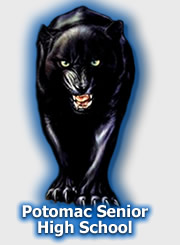 Potomac Senior High School Principal’s Advisory Council (PAC) shall work with and advise the Principal in the development of the annual school plan. The PAC is responsible to:Review the School plan based on established goals and priorities in accordance with the PWCS Division Strategic Plan.Review, monitor and implement the school plan and budget including professional development.The PAC shall serve as a voice for all stakeholders (students, teachers, educational support employees, parents, other business and community citizens) to represent the school and promote maximum educational opportunities and experiences for all stakeholders.II. PAC Membership/RepresentationThe membership shall have appropriately balanced members of students, teachers, educational support employees, parents, other business and community citizens to include:Principal, Potomac Senior High School/and/or Principal’s Designee (such as Assistant Principal)Three parents/community members (if possible, from the various school attendance neighborhoods)Representation from the various departments of the school is highly encouraged. One member of the administrative staff who will serve as PAC Advisor to the Principal and shall be appointed by the Principal. One member, who may be an officer, and an alternate to serve on the Superintendent’s Advisory Council on Instruction (SACI) on the School’s behalf. The member/officer shall be responsible for providing monthly updates at each PAC meeting. PAC members can utilize this position to submit items or concerns impacting curriculum and instructional initiatives and programs. One representative is required to regularly attend and participate in SACI meetings as required by the group’s governing bylaws.III. PAC OfficersAll elected officers of the PAC will serve for a minimum of one year and may be elected/selected for consecutive terms. Officers of the PAC shall be as follows: The Chairman will:Conduct the meetings, serving as a facilitator, soliciting input from all members and conducting votes in accordance with established procedures.Encourage meaningful participation in all activities.Be responsible for proposing an agenda to the appointed Staff Advisor and distribution of the final agenda five days prior to each meeting.Transfer his/her PAC records to the incoming Chairman at the end of his/her term of office.  The Vice-Chairman will:Serve in the chairman’s absence.Assist and support the chairperson.Become President in the event that the current Chairman is unable to serve.  The Secretary will:Keep an accurate record of the minutes of all PAC meetings, provide copies of minutes at each meeting, and post minutes for each PAC meeting after obtaining clearance from the Staff Advisor.Maintain a calendar of meetings on the school’s website.Incorporate all amendments to the bylaws and shall ensure that original bylaws and all amended bylaws are posted to school’s website.Transfer his/her PAC records to the incoming Chairman at the end of his/her term of office.  An officer may resign in writing from the PAC at any time.IV. PAC RulesA. The Chairman of the PAC will not be a president or chairman of any other Potomac Senior High organization.B. Any officer of the PAC may be recalled by a simple majority of their constituents.C. An officer of the PAC who negatively impacts the operation of the PAC or Potomac Senior High School can be removed from office.D. If the office of Chairman becomes vacant, the Vice-Chairman shall become the Chairman and serve as Chairman for the remainder of the elected year and a new Vice-Chairman will be elected at the next PAC meeting. E. If the office of Vice-Chairman or Secretary becomes vacant, a new Vice-Chairman or Secretary will be elected at the next PAC meeting.F. Officers who wish to resign their positions once elected, must notify the Principal and Staff Advisor. G. Meeting minutes shall be read and distributed to all PAC members at the next meeting and approved by motion after which time the Secretary shall be responsible for obtaining Staff Advisor clearance prior to posting to the school’s website. V. CommitteesSubcommittees may be formed to deal with specific short-term projects. The PAC can form these committees as needed to provide additional assistance with the school community events and activities.  VI. Meetings/VotingA. The PAC will meet at least four times per school year. Meetings shall be held at Potomac Senior High School 6:00 p.m. generally on the third Monday of the month in October, January, March and April, unless the meeting has been rescheduled due to holidays or school breaks. The schedule for the incoming school year will be decided in the final meeting of the school year. All meetings are open to the public, will begin promptly, and may only extend beyond 7:30pm with the consensus of those members present.B. Votes will be conducted by simple majority of attendees except in matters of major change regarding school policy whereby the Principal retains the right of how to bring the topic before stakeholders. VI. ElectionsNominations of officers shall take place during the final meeting each year. Officer elections shall be held at the final meeting each year. VII. Revisions/UpdatesPAC bylaws will be reviewed on an annual basis and revised/updated as needed. 